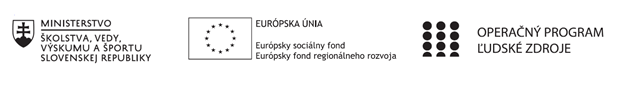 Správa o činnosti pedagogického klubu Príloha:Prezenčná listina zo stretnutia pedagogického klubuPríloha správy o činnosti pedagogického klubu                                                                                             PREZENČNÁ LISTINAMiesto konania stretnutia: Gymnázium Hlinská 29, ŽilinaDátum konania stretnutia:   20.12.2021Trvanie stretnutia:    od 12.30 hod	do 15.30 hod	Zoznam účastníkov/členov pedagogického klubu:Prioritná osVzdelávanieŠpecifický cieľ1.1.1 Zvýšiť inkluzívnosť a rovnaký prístup ku kvalitnému vzdelávaniu a zlepšiť výsledky a kompetencie detí a žiakovPrijímateľGymnáziumNázov projektuGymza číta, počíta a bádaKód projektu  ITMS2014+312011U517Názov pedagogického klubu GYMZA CHEMIKDátum stretnutia  pedagogického klubu20.12.2021Miesto stretnutia  pedagogického klubuGymnáziumMeno koordinátora pedagogického klubuMgr. Jana LeibiczerováOdkaz na webové sídlo zverejnenej správywww.gymza.skManažérske zhrnutie:krátka anotácia, kľúčové slová Bádateľsky orientovaná výučba otvára priestor na využívanie nástrojov formatívneho hodnotenia, hodnotenia porozumenia, bádateľských zručností a skupinovej práce žiakov. Dôraz kladieme najmä na sebahodnotenie žiaka a jeho reflexiu k ďalšiemu štúdiu.lipidy, nenasýtené väzby,hydrofóbny – hydrofilný, príprava otvorenej hodiny, model 5E – zapojenie, skúmanie, vysvetlenie, rozpracovanie, hodnotenie,vyučovacie metódy a formy,didaktický problém,žiacke chemické  pokusy,formatívne hodnotenie,rozbor hodinyHlavné body, témy stretnutia, zhrnutie priebehu stretnutia: Bádateľské aktivity vytvorené pre tematický celok Lipidy pre chémiu 3. ročníka gymnáziaVyužitie pracovných listov,  zverejnených edukačných  materiálov, žiackych a učiteľských prezentácií Príprava laboratórnych úlohForma hodiny – model 5E – zapojenie, skúmanie, vysvetlenie, rozpracovanie, hodnotenieCiele vyučovacej hodiny - žiakom rozvíjané spôsobilosti:Manipulovať s pomôckamiPozorovaťArgumentovať, sformulovať hypotézu, ktorá sa bude testovaťInterpretovať a formulovať závery Diskutovať, obhajovať výsledkyAplikovať experimentálne postupy na nové problémy    Riešený didaktický problém: potreba zopakovania a fixácie poznatkov témy Dôkaz dvojitej väzby v molekule organickej zlúčeniny, Rozdelenie zmesí, potreba precvičovať akékoľvek praktické činnosti, hlbšie porozumieť chemickým javom a procesom prebiehajúcim v prírode aj technickej praxiZávery a odporúčania:Vytvorený návrh na otvorenú hodinu s bádateľským prístupom,Bádateľský prístup bude realizovaný formou uskutočnenia žiackych pokusov:Dôkaz hydrofóbnych vlastností lipidov Dôkaz prítomnosti nenasýtených väzieb v lipidoch a možností využitia výsledkov experimentu v bežnom životeEmulgačná schopnosť mydlaPožiadavky na vstupné vedomosti a zručnosti: Dodržiavať zásady správneho a bezpečného zaobchádzania s laboratórnymi pomôckami. -      Použiť správnu techniku pri práci s laboratórnymi váhami, odmerným valcom, kyselinami.       -      Rozumieť pojmom nasýtené – nenasýtené väzby, emulzia, hydrofóbny - hydrofilný,                  oxidovadlo. Dominantné vyučovacie metódy a formy:riadené bádanieskupinová forma (3-5 žiakov v skupine)Diagnostika splnenia vzdelávacích  cieľov:  Formatívne hodnotenie – vyplnenie lístka 3,2,1 na konci vyučovacej hodiny.Vypracoval (meno, priezvisko)PaedDr. Katarína KitašováDátum20.12.2021PodpisSchválil (meno, priezvisko)Mgr. Jana LeibiczerováDátum20.12.2021PodpisPrioritná os:VzdelávanieŠpecifický cieľ:1.1.1 Zvýšiť inkluzívnosť a rovnaký prístup ku kvalitnému vzdelávaniu a zlepšiť výsledky a kompetencie detí a žiakovPrijímateľ:GymnáziumNázov projektu:Gymza číta, počíta a bádaKód ITMS projektu:312011U517Názov pedagogického klubu:GYMZA CHEMIKč.Meno a priezviskoPodpisInštitúcia1.Bc. Ing. Jarmila TuroňováGymnázium Hlinská 292.PaedDr. Katarína KitašováGymnázium Hlinská 293.Mgr. Jana LeibiczerováGymnázium Hlinská 294.RNDr. Katarína LaštíkováGymnázium Hlinská 29